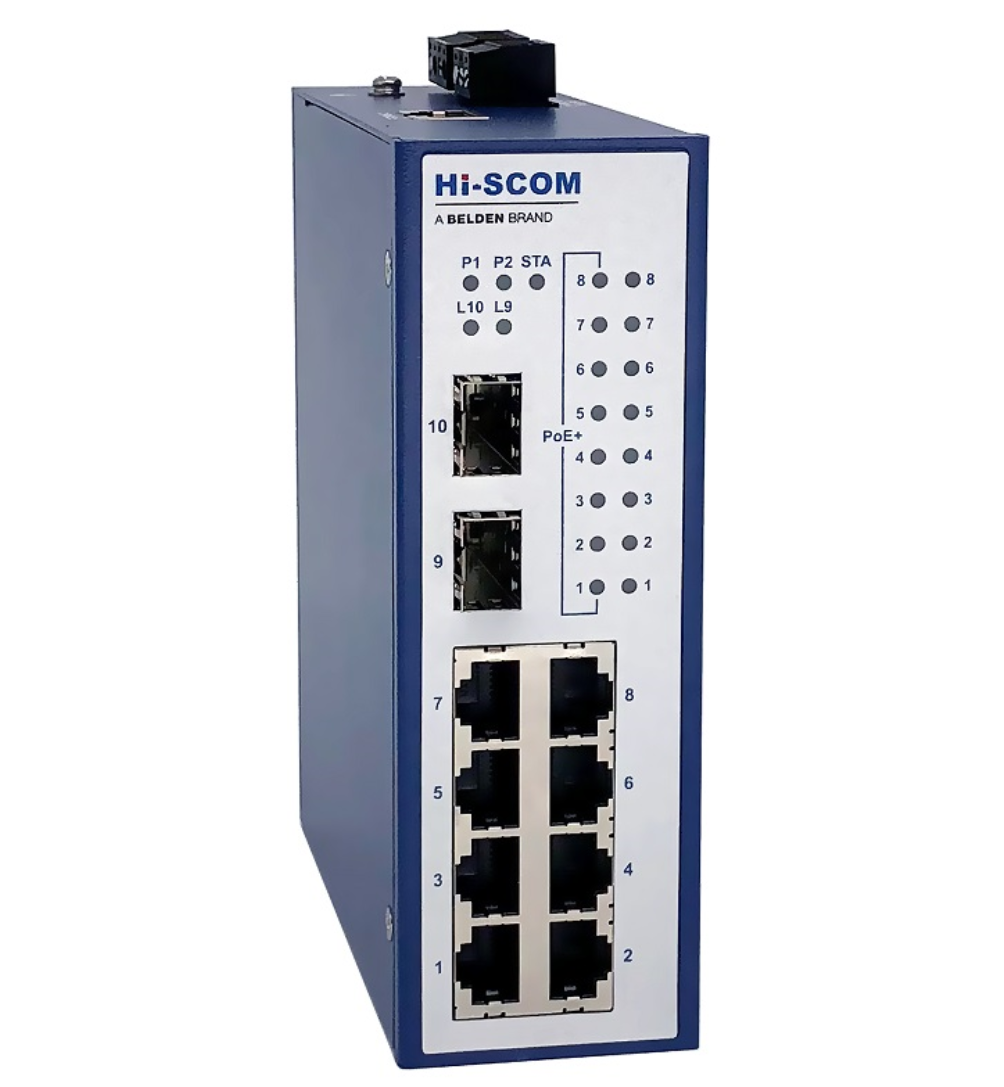 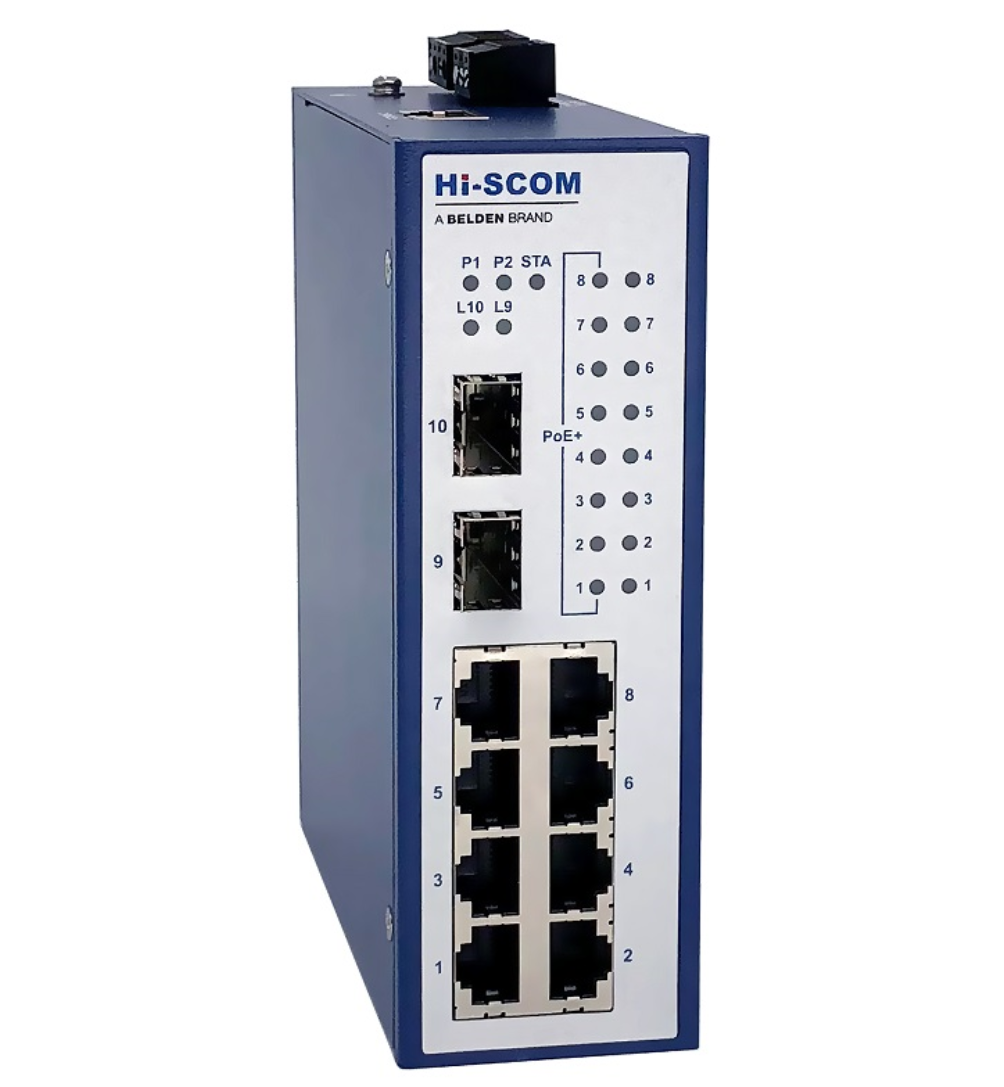 RIS5210P系列10口全千POE+网管型工业以太网交换机	8个千兆电口支持IEEE 802.3af/at PoE，两个千兆SFP光口口上联POE端口支持最高30瓦的供电支持ERPS/MSTP/RSTP/STP等多种冗余	支持QoS、VLAN、IGMP Snooping/GMRP等管理功能	工作温度范围 -40℃ ~ 75 ℃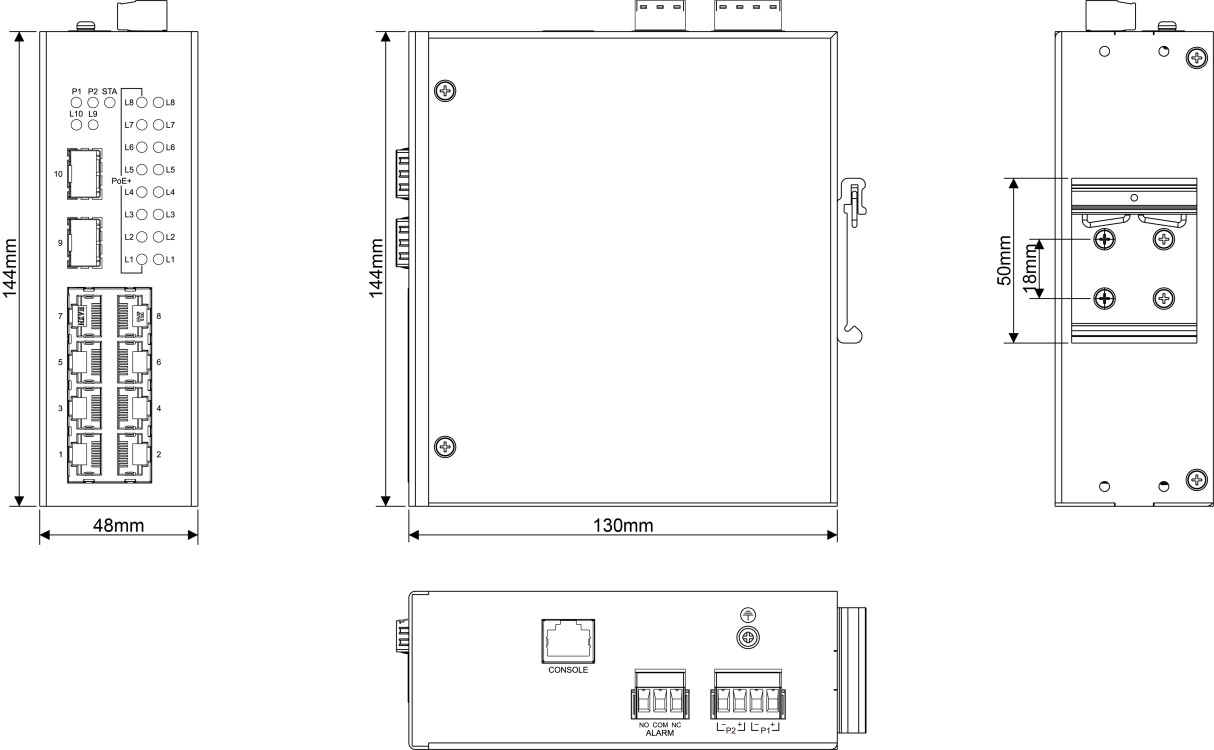 产品特性交换机参数网络接口网络接口网络接口端口描述8个兼容10/100/1000BaseT（X）、802.3af（PoE）及802.3at(PoE+)的以太网电口2个千兆SFP光口8个兼容10/100/1000BaseT（X）、802.3af（PoE）及802.3at(PoE+)的以太网电口2个千兆SFP光口电源电源电源电源输入冗余输入：48-57VDC冗余输入：48-57VDC功耗不含受电设备，功耗小于12WPOE端口最多输出支持240W不含受电设备，功耗小于12WPOE端口最多输出支持240W保护支持过载保护和反向保护支持过载保护和反向保护技术技术技术以太网规范IEEE 802.3: 10Base-TIEEE 802.3u: 100Base-TX和100Base-FXIEEE 802.3ab适用于1000BaseT(X)IEEE 802.3z适用于1000BaseXIEEE 802.3x: 流量控制IEEE 802.3ad: LACP (端口汇聚控制协议)IEEE 802.1D: STP (生成树协议)IEEE 802.1p: COS (服务等级)IEEE 802.1Q: VLAN 标签IEEE 802.1w for RSTP (快速生成树协议)IEEE 802.1s for MSTP (多生成树协议)ITU-T G.8032 for ERPS(以太环网保护倒换)IEEE 802.1x 安全认证IEEE 802.1AB for LLDP 链路层发现协议IEEE 802.3: 10Base-TIEEE 802.3u: 100Base-TX和100Base-FXIEEE 802.3ab适用于1000BaseT(X)IEEE 802.3z适用于1000BaseXIEEE 802.3x: 流量控制IEEE 802.3ad: LACP (端口汇聚控制协议)IEEE 802.1D: STP (生成树协议)IEEE 802.1p: COS (服务等级)IEEE 802.1Q: VLAN 标签IEEE 802.1w for RSTP (快速生成树协议)IEEE 802.1s for MSTP (多生成树协议)ITU-T G.8032 for ERPS(以太环网保护倒换)IEEE 802.1x 安全认证IEEE 802.1AB for LLDP 链路层发现协议MAC地址表8K8K优先级队列4个4个巨帧9.6K字节9.6K字节处理方式存储转发存储转发交换机特性交换延迟时间: <10μsVLAN数: 4096IGMP组播组: 256支持端口限速交换延迟时间: <10μsVLAN数: 4096IGMP组播组: 256支持端口限速POE特性POE功率管理POE端口设置POE功率管理POE端口设置安全特性HTTP/HTTPS/SSH/telnet 增强网络安全协议开启/关闭端口基于MAC的端口安全机制基于端口的网络连接控制 (802.1x)RADIUS安全认证通过VLAN (802.1Q )网络隔离SNMP v1/v2c/v3加密验证和访问控制HTTP/HTTPS/SSH/telnet 增强网络安全协议开启/关闭端口基于MAC的端口安全机制基于端口的网络连接控制 (802.1x)RADIUS安全认证通过VLAN (802.1Q )网络隔离SNMP v1/v2c/v3加密验证和访问控制软件特征支持ERPS/MSTP/RSTP/STP支持MRP:切换时间＜50ms支持ERPS:切换时间＜50ms支持QoS(802.1p/DSCP)流量优先级管理支持VLAN (802.1Q) 带VLAN标记支持IGMP v1/v2/v3 (IGMP snooping)组播管理支持LLDP支持SNMP v1/v2/v3加密验证和访问控制支持RMON支持ACL支持PVLAN支持端口隔离支持端口限速支持风暴抑制支持端口镜像支持端口聚合（Trunk/LACP）支持端口流量监测和流量统计支持静态MAC绑定支持端口流控功能支持SNTP网络时钟支持syslog支持802.1x支持TACACS+支持DHCP server/DHCP client支持DHCP snooping支持静态路由（最大32条）支持ARP检测支持ERPS/MSTP/RSTP/STP支持MRP:切换时间＜50ms支持ERPS:切换时间＜50ms支持QoS(802.1p/DSCP)流量优先级管理支持VLAN (802.1Q) 带VLAN标记支持IGMP v1/v2/v3 (IGMP snooping)组播管理支持LLDP支持SNMP v1/v2/v3加密验证和访问控制支持RMON支持ACL支持PVLAN支持端口隔离支持端口限速支持风暴抑制支持端口镜像支持端口聚合（Trunk/LACP）支持端口流量监测和流量统计支持静态MAC绑定支持端口流控功能支持SNTP网络时钟支持syslog支持802.1x支持TACACS+支持DHCP server/DHCP client支持DHCP snooping支持静态路由（最大32条）支持ARP检测网络冗余ERPS/MSTP/RSTP/STPERPS/MSTP/RSTP/STP警告/监测系统通过继电器输出进行故障报警通过系统日志记录和浏览事件Syslog上报通过继电器输出进行故障报警通过系统日志记录和浏览事件Syslog上报故障输出继电器输出故障报警继电器输出故障报警Console控制口RJ45口，RS-232控制线，115200bps-8-N-1RJ45口，RS-232控制线，115200bps-8-N-1机械特性机械特性机械特性尺寸 (W x D x H)48 x 144 x 130 (mm)48 x 144 x 130 (mm)防护等级IP40IP40安装方式默认导轨，可选挂墙默认导轨，可选挂墙环境环境环境存储温度 -40~85℃-40~85℃工作温度 -40~75℃-40~75℃工作湿度 5%~95%无凝露5%~95%无凝露认证认证认证EMI FCC Part 15, CISPR (EN55022) class AFCC Part 15, CISPR (EN55022) class AEMSEN61000-4-2 (ESD) EN61000-4-3 (RS) EN61000-4-4 (EFT) EN61000-4-5 (Surge)EN61000-4-6 (CS)接触放电6 kV，空气放电8 kV10 V/m，80MHz~ 1 GHz信号端1 kV，电源输入端2 kV信号端：2kV，电源输入端：2kV（线/地），1kV（线/线）10 V，150kHz~80 MHz冲击 IEC60068-2-27IEC60068-2-27跌落 IEC60068-2-32IEC60068-2-32震动 IEC60068-2-6IEC60068-2-6质保期 5 年5 年交换机尺寸